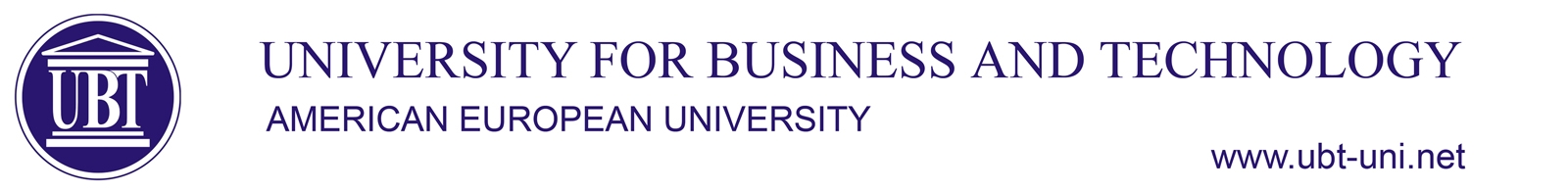 …………………………………………………………………………………………………………………………………………………………SyllabusBSc Architecture and Spatial PlanningSubjectDESCRIPTIVE GEOMETRY AND PERSPECTIVEDESCRIPTIVE GEOMETRY AND PERSPECTIVEDESCRIPTIVE GEOMETRY AND PERSPECTIVEDESCRIPTIVE GEOMETRY AND PERSPECTIVESubjectTypeSemesterECTSCodeSubjectOBLIGATORY (O)2230-GJDP-155Course LecturerArtan Behluli, idaArtan Behluli, idaArtan Behluli, idaArtan Behluli, idaCourse AssistantFjolla Abazi, MScFjolla Abazi, MScFjolla Abazi, MScFjolla Abazi, MScCourse TutorAims and ObjectivesThe aim of learning about the descriptive geometry and perspective is the understanding of the transmission of space and three-dimensional objects by drawing on two-dimensional surface (drawing sheet). This impacts the observer (viewer) by creating the illusion of space experience.The aim of learning about the descriptive geometry and perspective is the understanding of the transmission of space and three-dimensional objects by drawing on two-dimensional surface (drawing sheet). This impacts the observer (viewer) by creating the illusion of space experience.The aim of learning about the descriptive geometry and perspective is the understanding of the transmission of space and three-dimensional objects by drawing on two-dimensional surface (drawing sheet). This impacts the observer (viewer) by creating the illusion of space experience.The aim of learning about the descriptive geometry and perspective is the understanding of the transmission of space and three-dimensional objects by drawing on two-dimensional surface (drawing sheet). This impacts the observer (viewer) by creating the illusion of space experience.Learning OutcomesAs the students learn about the subjective principles of the illusion-mimicry of the objects and three-dimensional spaces on two-dimensional surfaces, they will get equipped with the most powerful intellectual tool, and that is thinking, analyzing and sketching of the three-dimensional world.As the students learn about the subjective principles of the illusion-mimicry of the objects and three-dimensional spaces on two-dimensional surfaces, they will get equipped with the most powerful intellectual tool, and that is thinking, analyzing and sketching of the three-dimensional world.As the students learn about the subjective principles of the illusion-mimicry of the objects and three-dimensional spaces on two-dimensional surfaces, they will get equipped with the most powerful intellectual tool, and that is thinking, analyzing and sketching of the three-dimensional world.As the students learn about the subjective principles of the illusion-mimicry of the objects and three-dimensional spaces on two-dimensional surfaces, they will get equipped with the most powerful intellectual tool, and that is thinking, analyzing and sketching of the three-dimensional world.